HOW TO REGISTER FOR THE DEPARTMENT OF NAVY (DON) COURSE IN CITI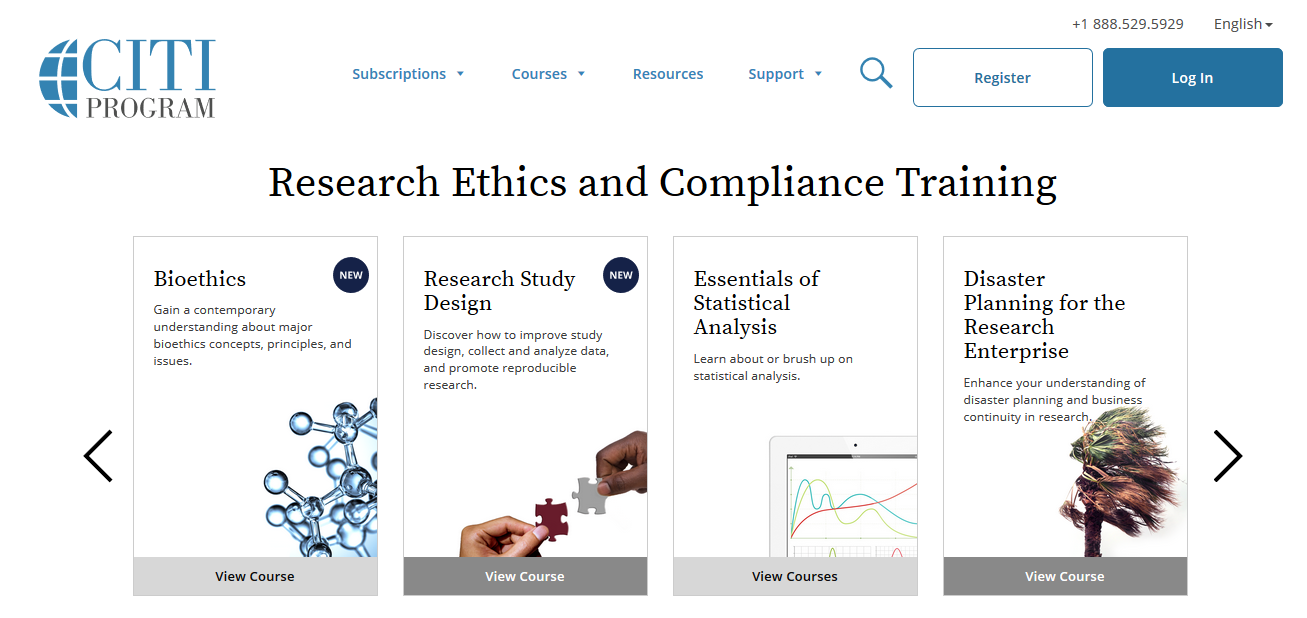 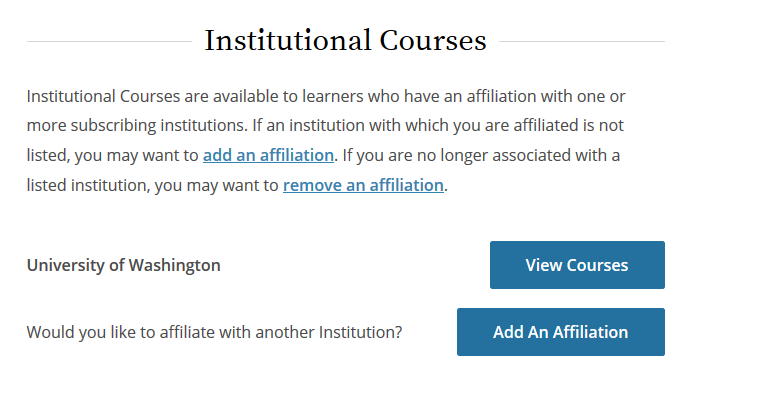 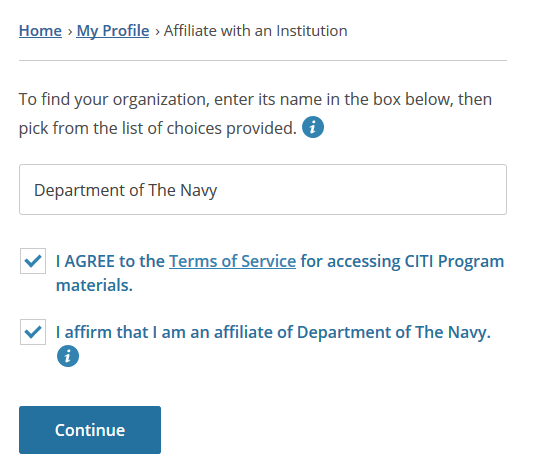 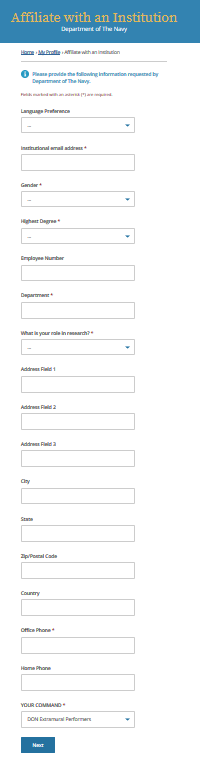 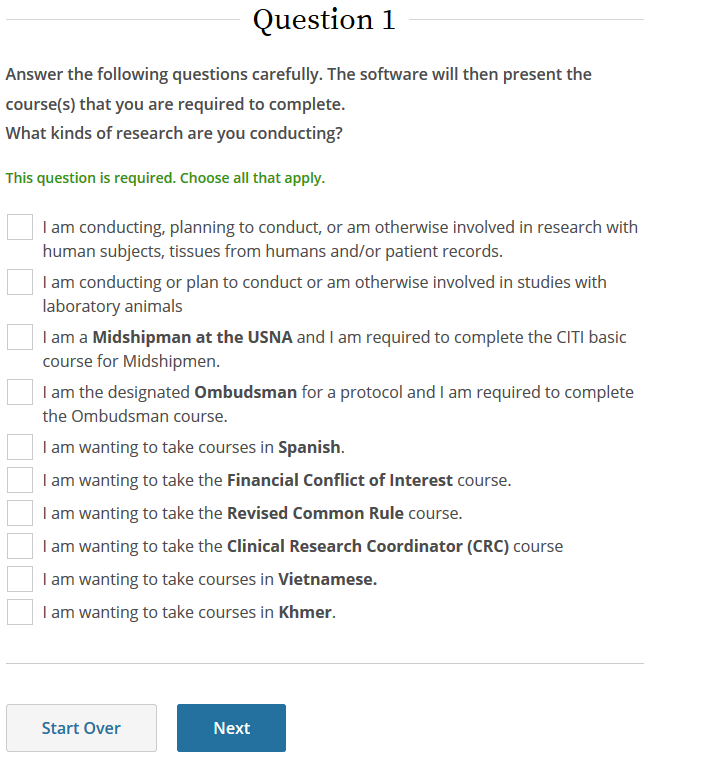 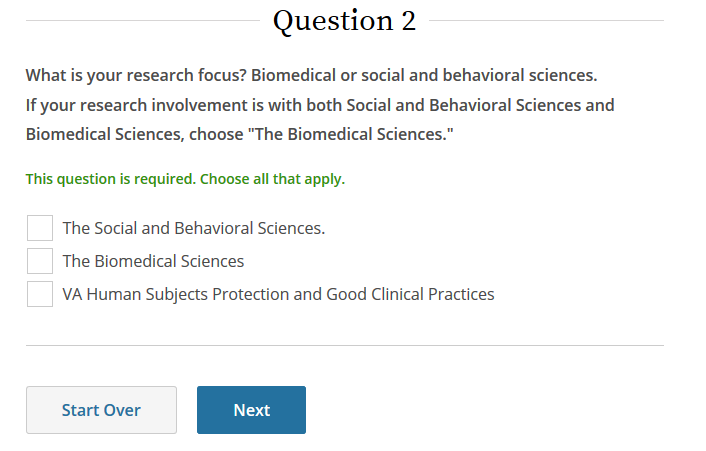 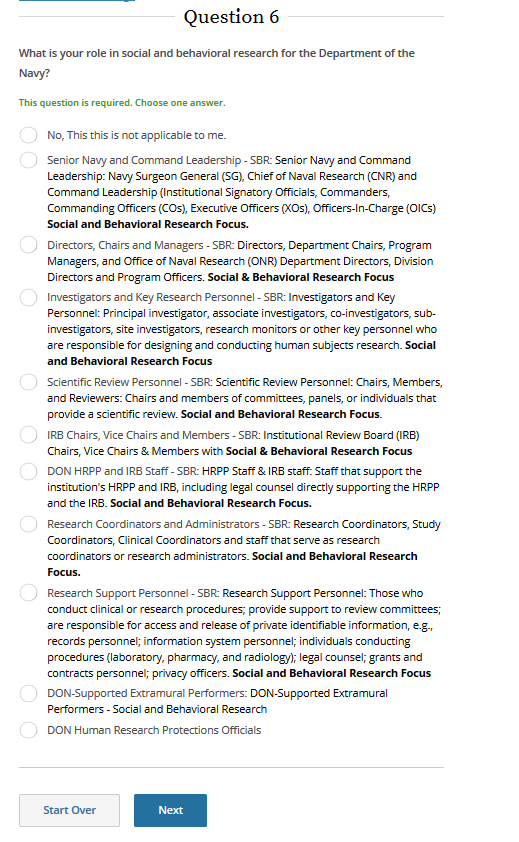 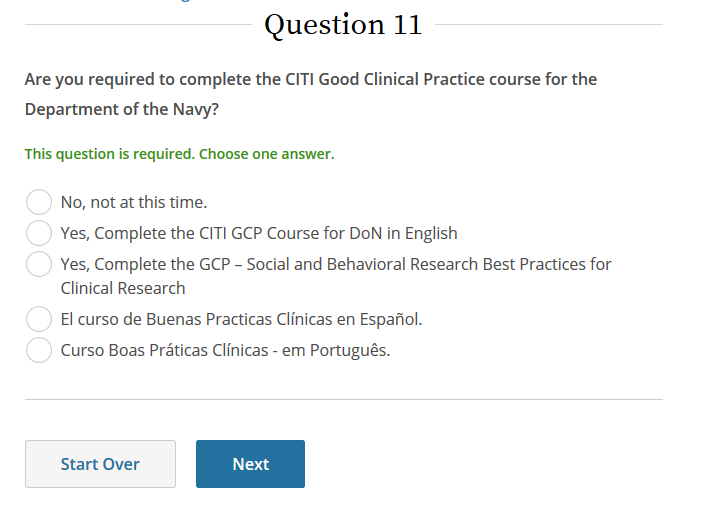 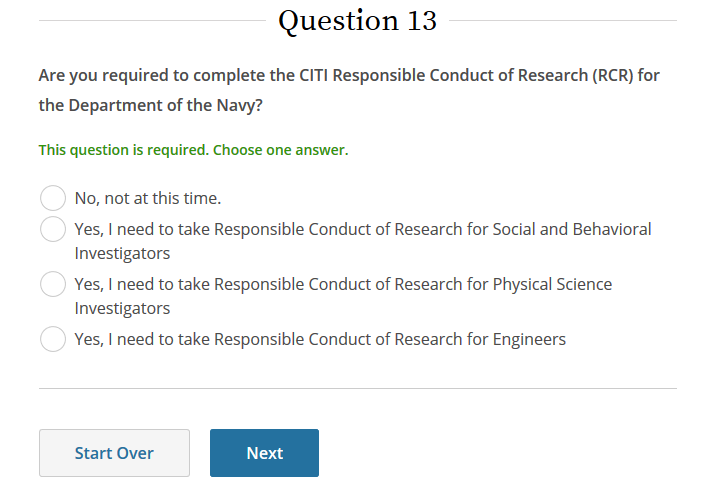 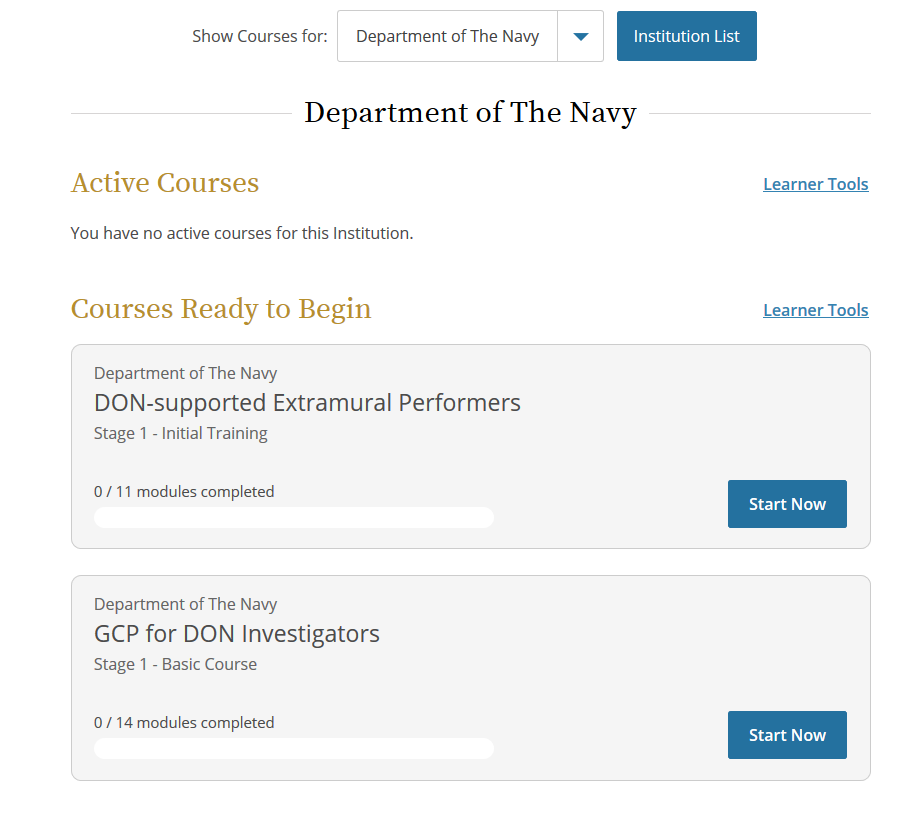 